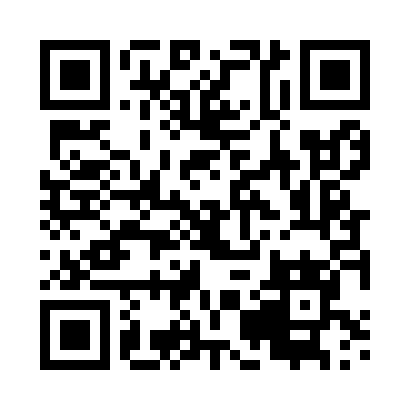 Prayer times for Marysinek, PolandWed 1 May 2024 - Fri 31 May 2024High Latitude Method: Angle Based RulePrayer Calculation Method: Muslim World LeagueAsar Calculation Method: HanafiPrayer times provided by https://www.salahtimes.comDateDayFajrSunriseDhuhrAsrMaghribIsha1Wed2:325:0712:355:438:0410:272Thu2:285:0512:355:448:0610:313Fri2:245:0312:355:458:0710:344Sat2:225:0112:355:468:0910:385Sun2:214:5912:355:478:1110:416Mon2:204:5812:355:488:1210:417Tue2:194:5612:345:498:1410:428Wed2:194:5412:345:508:1610:439Thu2:184:5212:345:518:1710:4310Fri2:174:5112:345:528:1910:4411Sat2:164:4912:345:538:2110:4512Sun2:164:4712:345:548:2210:4513Mon2:154:4612:345:558:2410:4614Tue2:144:4412:345:568:2510:4715Wed2:144:4312:345:578:2710:4716Thu2:134:4112:345:588:2810:4817Fri2:134:4012:345:588:3010:4918Sat2:124:3812:345:598:3110:4919Sun2:124:3712:346:008:3310:5020Mon2:114:3512:356:018:3410:5121Tue2:114:3412:356:028:3610:5122Wed2:104:3312:356:038:3710:5223Thu2:104:3212:356:048:3910:5324Fri2:094:3012:356:048:4010:5325Sat2:094:2912:356:058:4110:5426Sun2:084:2812:356:068:4310:5427Mon2:084:2712:356:078:4410:5528Tue2:084:2612:356:078:4510:5629Wed2:074:2512:356:088:4610:5630Thu2:074:2412:366:098:4710:5731Fri2:074:2312:366:098:4910:57